МУНИЦИПАЛЬНОЕ БЮДЖЕТНОЕ ДОШКОЛЬНОЕОБРАЗОВАТЕЛЬНОЕ УЧРЕЖДЕНИЕ«ДЕТСКИЙ САД № 25»636039 Томская область, ,ул. Куйбышева, 13а, тел. (8-3823) 52-92-02, e-mail: mbdou-ds25@seversk.gov70.ru, сайт: http://ds25.seversk.ru Семинар-практикум«Нейропсихологический подход в коррекционно-развивающей работе с дошкольниками с ТНР»Мастер-класс «Логостеп как эффективная технология развития моторики и речи у детей с ТНР»Подготовили Ахряпова М.В., учитель-логопед Бебякина Е.С., инструктор по ФК г. СеверскАпрель 2023Логостеп - это оптимальное сочетание  традиционных упражнений и логоритмических, что позволяет решать не только задачи по физическому воспитанию, но и развивать  речь детей. С помощью логостепа вырабатывается правильный темп речи, ритм дыхания, развиваются речевой и фонематический слух, речевая память, голосовой аппарат. Стэп - это специальная платформа, имеющий приспособления, позволяющие устанавливать нужную высоту. В детском саду мы используем степ-доску высота – 8 (+5)см, ширина – 26см, длина – 44см. "Step" в переводе с английского языка буквально означает "шаг".  Стэп не требует излишнего сосредоточения и концентрации мыслей на правильном усвоении тех или иных движений.  А в дошкольных учреждениях – редкий вид физической деятельности.Упражнения для степах подбираются, преимущественно циклического характера (в основном, это ходьба), вызывающие активную деятельность органов кровообращения и дыхания, усиливающие обменные процессы, простые по своей двигательной структуре и доступные детям.Все упражнения на степах направлены на тренировку мышц сердца и выработку лучшей координации движений и оказывает положительное действие на весь организм, укрепляя дыхательную, сердечно - сосудистую, мышечную и нервную системы, а также нормализуя артериальное давление и деятельность вестибулярного аппарата.Основные правила выполнения шагов на степ – платформах:- выполнять шаги в центр степа;- ставить на степ – платформу всю подошву ступни при подъеме, а        спускаясь, ставить ногу с носка на пятку;- опускаясь со степа, оставаться стоять достаточно близко к ней;- не отступать больше, чем на длину ступни от степа;- не подниматься и не опускаться со степа, стоя к ней спиной.Уникальное сочетание физических упражнений, степа, проговаривания стихов в ритм движений развивает ритмическое чувство, координацию, речь, равновесие, осанку, а так же вызывает эмоциональный подъём, чувство радости и удовольствия. Между движением и речью прослеживается тесная взаимосвязь. Нарушения моторики оказывают прямое влияние на  речь, которая у большинства детей ОВЗ страдает. На степах  можно заниматься в различных вариантах: в форме полных занятий оздоровительно тренирующего характера с детьми старшего дошкольного возраста продолжительностью 25-30 мин., как часть занятия от 10 до 15мин., в форме утренней гимнастики и как степразвлечение.У детей, имеющих речевые нарушения,  наблюдается общая скованность и замедленность выполнения движений, дискоординация движений, недостаточное развитие чувства ритма, нарушения ориентировки в пространстве, замедленность процесса освоения новых движений, недостаточность резерва дыхательной системы. Поэтому  мы решили, что введение новых форм работы с детьми, имеющими отклонения в речевом развитии требует интеграции их познавательной, речевой и двигательной активности. Использование нетрадиционного оборудования для детей в виде степ – платформ повышает интерес и мотивацию к занятиям. От шага на степе к речевому успеху!Совместные занятия с использованием логостепов  проводим  на  определенную тему. Эта тема проходит в течение недели перед  совместным занятием, где с детьми  нарабатывается словарь, разучиваются тексты чистоговорок, стихи. Выполняются различные задания на развитие лексико-грамматического строя, связной речи. На занятии совместно с физинструктором разрабатываем задания где объединяем речевые задания и и упражнения на степах. Развлечения с использованием логостепов проводятся инструктором  по ФК и учителем-логопедом один раз в квартал. В степравлечениях мы используем различные упражнения  и игры на степах:на развитие артикуляции, дыхания;фоноритмику;на автоматизацию звуков;упражнения формирующие чувство ритма и темпа, упражнения на формирование слоговой структуры слова,  речевые игры, подвижные и малоподвижные игры, Все виды  игр и упражнений предлагаются детям в сочетании с какой-либо ритмической основой: под музыку, под счет или словесное, чаще стихотворное сопровождение. Игры и упражнения  подбираются на определенную лексическую тему. Эта система способствует устранению дефектов звукопроизношения, совершенствованию речевого дыхания, устранению недостатков голоса. Таким образом, владея современными образовательными технологиями и методиками, происходит осуществление целостного коррекционного процесса.Использование нетрадиционного оборудование для детей в виде степ- платформ повышает интерес и мотивацию к занятиям. Расширяющийся двигательный опыт, неоднократное повторение упражнений прибавляют детям уверенности, смелости и решительности.Логостеп – наиболее доступная и универсальная форма коррекции речи у детей с ТНР, где используются несложные шаги. Базовый шаг – основной. П- вверх, Л – вверх, П – вниз, Л – вниз. Цикл основного шага (с одной ноги)  - 4 счета, переменного шага ( правой и левой ногой)- 8 счетов.Приставной шаг наверху – внизу.П – вверх, Л – приставить ногу, Л – вниз, П – приставить внизу. 4 счета.Приставной шаг наверху.П – вверх, Л – приставить, Л – вниз, П- вниз, Л – вверх, П – приставить, П – вниз, Л – вниз. 8 счетов.Приставной шаг внизу.П – вверх, Л – вверх, П – вниз, Л – приставить, Л – вверх, П – вверх, Л – вниз, П – приставить. 8 счетов.Ви-шаг  - основной. П – вверх врозь, Л – вверх врозь, П – вниз вместе, Л – вниз вместе. 4 счета.Ви – шаг - переменный.П – вверх врозь, Л – вверх врозь, П – вниз , Л – вниз вместе, Л – вверх врозь, П – вверх врозь, Л – вниз, П – вниз вместе. 8 счетов.Шаг с подъемом колена – основной.П – вверх, Л – поднять колено, Л – вниз, П – вниз. 4 счетаШаг с подъемом колена – переменный.П – вверх, Л – поднять колено, Л – вниз, П – вниз, Л – вверх, П – поднять колено, П – вниз, Л – вниз. 8 счетов.Могут использоваться разные исходные положения. На рисунке 1 стрелками обозначено направление ног при подходе к платформе.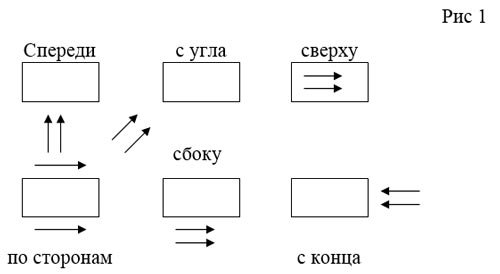 РАЗВЛЕЧЕНИЕ НА СТЕПАХ «ВЕСНА»- Давайте вспомним весенние месяцы.Ответы детей: март, апрель, май.- А какой первый месяц весны, второй и третий?Ответы детей.На степах лежат название весенних месяцев.МАРТ              АПРЕЛЬ                МАЙДети под музыку врассыпную ходят, бегают по залу, по окончании музыки, дается команда: - март, встать правой ногой; май, встать левой ногой на степ; второй месяц вены, встать правой.Фоноритмика на степахА – О – У – Э – И – ЫПри вставании на степ дети пропевают звук.Ви – шаг – основной, подход спереди. (П-вверх-врозь, Л-вверх врозь, П- вниз вместе, Л-вниз вместе)Деление  слов на слоги1– 2 – 3Дети берут по одной картинке (слову, которые состоят из 1, 2, 3 слогов).Встает около платформы и проговаривая слово, встает на каждый слог на платформу базовым шагом (П-вверх, Л- вверх, П-вниз, Л-вниз).Весна, Птицы, Снег, Цветы, Дождь, Проталины, Солнышко, Бабочка, Сосулька, Капель и т.д.Приметы весныК нам в город весна пришла,С собой подарки принесла.Весны подарки открываем,Весны приметы называем.Дети по очереди называют приметы весны и встаю на платформу приставным шагом наверху - внизу. (П-вверх, Л-вверх, приставить, Л-вниз, П-приставить внизу.)Растаял снегПобежали ручьиСолнышко светит ярчеИдет теплый дождьПрилетели грачи, скворцыПоявилась мать – и – мачехаНачали петь птичкиПроснулся в берлоге медведьПоявились первые бабочки, жуки, пчелыГромко квакают лягушкиЦветет черемухаРаспустилась вербаНа деревьях распускаются листочки и т.д.ЧистоговоркиНА – НУ – НА– НУ - очень ждали мы веснуНУ – НА – НУ – НА - наступила вновь веснаНА – НЕ – НА– НЕ - очень рады мы веснеНУ – НЕ – НУ– НЕ - много песен о веснеРечь с движением  «Лужи»Взрослый говорит начало фразы, а дети окончание  и шагаю по степу шагом с  подъемом колена – основной (П-вверх, Л-поднять колено, Л-вниз, П-вниз)Я иду, иду по лужамШлеп – шлеп – шлеп – шлеп.А вода уже в ботинкахХлюп -  хлюп – хлюп – хлюп.Мне скорее зонтик нуженКап – кап – кап – кап.А вода бежит по спинкеОп – оп – оп – оп.ЗвукИсходное положениеДвижения Схема движенияА     Руки впереди, подняты на уровне диафрагмы, локти до конца не выпрямляются, пальцы округлые.  Спина прямая, ноги вместе.  При произнесении [А__] руки разводятся в стороны, поясница прогибается, подбородок приподнят.О  Руки впереди внизу округло соединены.      При произнесении [О__] руки разводятся через стороны, поднимаются вверх и округло соединяются над головой.  Подбородок немного приподнимается.  Во время движения поясница прогибается; работают мышцы спины вдоль позвоночника; напрягаются мышцы бёдер.У       Руки согнуты в локтях, кисти на уровне груди сильно сжаты в кулаки.  Прыжком вверх выпускаются указательные пальцы.    При произнесении [У__] кисти выводятся вперёд, но указательные пальцы направлены вверх.  Корпус прямой, подбородок приподнимается.Э  Руки впереди, подняты на уровне диафрагмы.  Пальцы округлены, локтевые суставы до конца не выпрямляются.    При произнесении [Э__] руки разводятся в стороны, слегка поднимаются вверх, кончики пальцев опускаются на плечи, локти немного опускаются вниз.  Подбородок в начале воспроизведения приподнимается, а в конце - опускается.  [Э] произносится в диапазоне нарастания звучания, а затем – в диапазоне затухания.И    Руки согнуты в локтях, кисти на уровне груди слабо собраны в кулаки, указательные пальцы направлены вверх.      При произнесении [И__] руки вывести вверх.  Одновременно приподняться на носки.Ы    Руки согнуты в локтях, плечи прижаты к бокам, кисти сжаты в кулаки и повёрнуты к себе.    При произнесении [Ы] воспроизвести полукруглые движения кулаками и предплечьями от себя, слегка подогнув колени.  Подбородок опускается.